AGENDA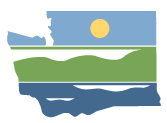 Resource Damage Assessment (RDA) Committee Regular Meeting | 9:00 a.m.-12:00 p.m. | committee website Committee Chair: Geoff Baran (geoff.baran@ecy.wa.gov)
Welcome and Intro to WebEx9:00 a.m. | 10 minutes | BaranApproval of February 2021 Meeting Minutes9:10 a.m. | 5 minutes | Baran | DecisionNew BusinessERTS# 697422 Jim Clark Marina Fire9:15 a.m. | 15 minutes | Baran | DecisionHandout: ERTS# 697422 Jim Clark Marina Fire spill summaryIncident ReviewDiscussionVoteERTS# 701260 F/V Alaska Chieftain9:30 a.m. | 15 minutes | Baran | DecisionHandout: ERTS# 701260 F/V Alaska Chieftain spill summaryIncident ReviewDiscussionVoteERTS# 702694 Walstad9:45 a.m. | 15 minutes | Baran | DecisionHandout: ERTS# 702694 Walstad spill summaryIncident ReviewDiscussionVoteERTS# 702930 P/C JoJo10:00 a.m. | 15 minutes | Baran | DecisionHandout: ERTS# 702930 P/C JoJo spill summaryIncident ReviewDiscussionVoteERTS# 703245 United States Army Corps of Engineers, John Day Dam10:15 a.m. | 15 minutes | Baran | DecisionHandout: ERTS# 703245 USACE John Day Dam spill summaryIncident ReviewDiscussionVoteOld BusinessNone.AnnouncementsSpills Coastal Protection Fund 2021 Update10:15 a.m. | 5 minutes | AllEcology Spills Program Staffing Update10:20 a.m. | 5 minutes | AllAdjournment10:25 a.m. | 5 minutes | BaranNext meeting – Wednesday, May 12, 2021 9:00 a.m. to 12:00 p.m., WebExLocationVirtual (WebEx)Meeting LinkMeeting number: 177 845 3450Join by phone (if not using computer audio): 415-655-0001WebEx HelpAccess code: 177 845 3450HandoutsERTS# 697422 Jim Clark Marina Fire spill summaryERTS# 701260 F/V Alaska Chieftain spill summaryERTS# 702694 Walstad spill summaryERTS# 702930 P/C JoJo spill summaryERTS# 703245 USACE John Day Dam spill summary